Творческое сочинение – эссе «Моя педагогическая философия» 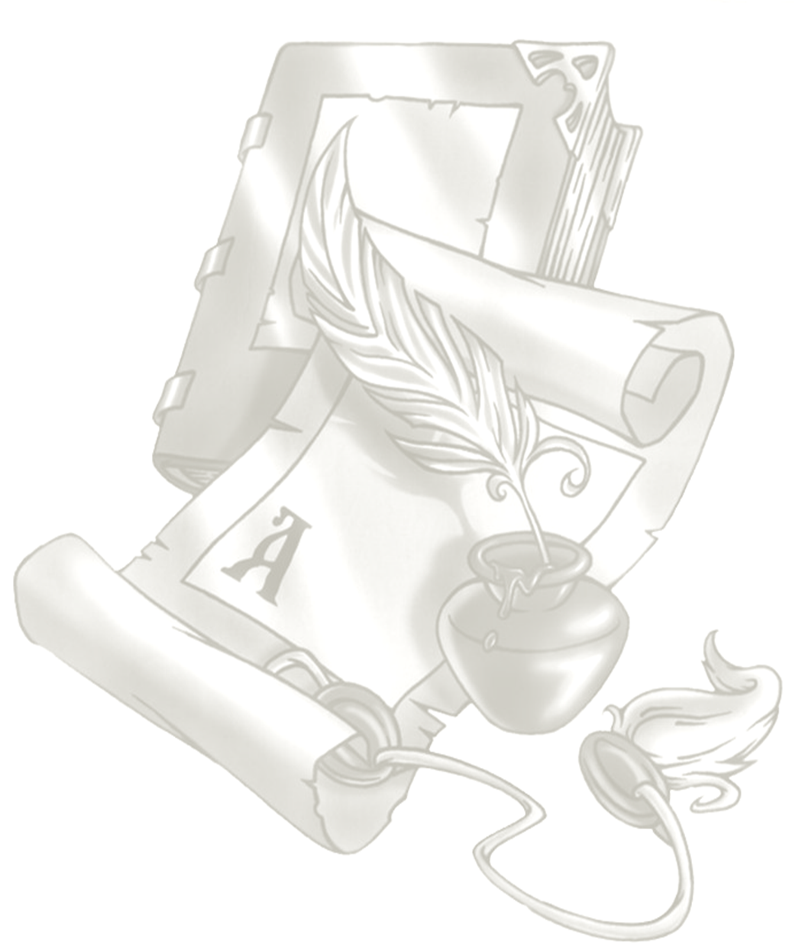 В чем мне может помочь А.С.Макаренко?	Сравнивая свое детство и детство собственных детей и учеников понимаю, что среди всех изменений, переживаемых современным обществом, самое опасное, но при этом внешне благообразное – превращение в общество потребления.	Главным  в человеке становится его желание. Самое печальное, что утрачивается истинный смысл труда. Работают люди, чтобы больше и лучше потреблять, исчезают неденежные мотивы в поведении и поступках людей. Молодежь, как самая податливая социальная прослойка выбрана главной мишенью.Должна ли школа противостоять наступлению чуждой нашему обществу западной потребительской идеологии? Конечно, да. Может ли? Печально осознавать, но только частично, и скорее на уровне конкретного учителя, конкретной семьи!И поможет мне противостоять  обществу потребления и давать не образовательную услугу, а настоящее образование: обучение и воспитание педагогика А.С.Макаренко, с ее основополагающими принципами:принцип ценности созидательной деятельностипринцип заботы о другомпринцип товарищества и взаимопомощиЭто то, на чем всегда держалась российская самобытность, душа русского народа.Во-первых, в своей работе стараюсь забыть про любое морализаторство. Жизнь в моем классе должна быть не имитацией и симулированием, а реальностью. Для этогосвою работу выстраиваю так, чтобы каждый школьник мог попробовать себя в разных сферах деятельности,  почувствовал успешность и в конечном итоге проявил себя инициатором в организации и проведении общественно значимых дел и инициатив.Во-вторых, осознавая свою социальную миссию,  вывожу потребительские ценности из собственного обихода. Для себя и членов моей семьи выбираю активные формы труда и отдыха – работа в саду, уход за домашними животными,  походы, лыжные прогулки. Третье, не секрет, что сегодня школьное образование ориентировано на поступление в ВУЗ, предметы и знания делятся на нужные и ненужные.  В сознании ученика уничтожается ценность «трудности» учебной деятельности, выводится  на первый план успешность. Я считаю, что нет лишних предметов, все предметы важны. На своих уроках я стараюсь поддерживать многосторонние межпредметные связи. Осуществление межпредметных связей помогает формированию у учащихся цельного представления о явлениях природы и взаимосвязи между ними и поэтому делает знания практически более значимыми и применимыми, это помогает учащимся те знания и умения, которые они приобрели при изучении одних предметов, использовать при изучении других предметов, дает возможность применять их в конкретных ситуациях, при рассмотрении частных вопросов, как в учебной, так и во внеурочной деятельности, в будущей производственной, научной и общественной жизни выпускников  школы. С помощью многосторонних межпредметных связей не только на качественно новом уровне решаются задачи обучения, развития и воспитания учащихся, но также закладывается фундамент для профессионального самоопределения учащихся. Именно поэтому межпредметные связи являются важным условием и результатом комплексного подхода в обучении и воспитании школьников. Четвертое, в школе обязательно должен присутствовать труд производительный и производственное воспитание. Конечно, по А.С.Макаренко труд должен быть передовым и наукоемким. Уже в начальных классах на уроках технологии, которые нередко объединяются с занятиями по изобразительному искусству и становятся уроками художественного труда, учащиеся приобретают элементарные навыки работы с бумагой, картоном, пластилином, природными материалами. Они принимают участие в выращивании сельскохозяйственных растений на пришкольном участке, ухаживают за домашними животным, цветами, ремонтируют наглядные пособия, изготавливают полезные вещи, подарки и игрушки для подшефного детского сада. Этот посильный общественно-полезный труд закладывает основы трудолюбия, умения и желания работать собственными руками, способствует развитию интересов и увлечений, организует полезные занятия в свободное время.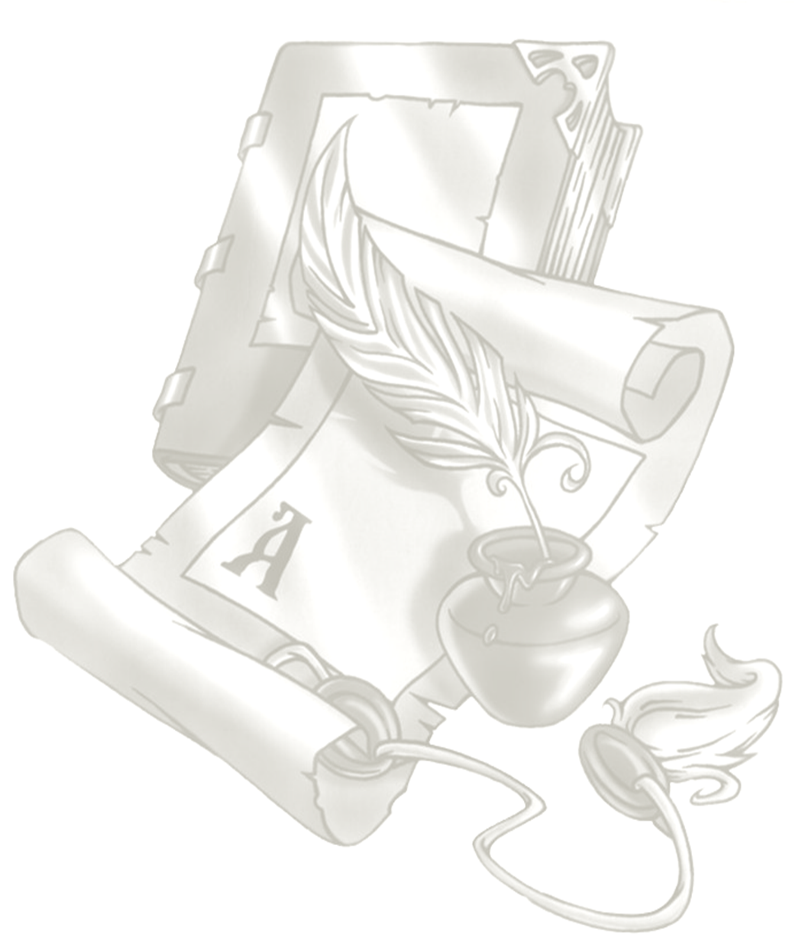 Пятое, стремлюсь к развитию критического мышления у школьников. Воспитываю способность противостоять наступлению масс-медиа.Дети от природы любознательны, они хотят познавать мир, способны рассматривать серьезные вопросы и выдвигать оригинальные идеи.Роль учителя – быть вдумчивым помощником, стимулируя учащихся к неустанному познанию и помогая им сформировать навыки продуктивного мышления.Критическое мышление формируется, прежде всего, в дискуссии, письменных работах и активной работе с текстами. С этими формами работы учащиеся хорошо знакомы, их необходимо только несколько изменить.Существует неразрывная связь между развитием мыслительных навыков и формированием демократического гражданского сознания.Шестое, отказалась от копирования потребительских досуговых форм. Стремлюсь отойти от развлечений, отдаю предпочтение таким формам внеучебной деятельности как  коллективно – творческие дела («Ярмарка», «День учителя», «Золотая осень», «Новый год», «День защитников Отечества», «8 марта», спортивные мероприятия),  проводим совместные трудовые дела (субботники по благоустройству школы, акцию «Защита», ремонт класса, встречи с интересными людьми, походы.)Седьмое, я за настоящее самоуправление и в школе и в классе. Обучающиеся уже в начальных классах должны иметь сферы персональной ответственности. Самоуправление. Здесь главное – не органы самоуправления, а деятельность, направленная на совершенствование жизни коллектива. Использую метод чередования организационных поручений. Сущность метода заключается в создании гибких, мобильных, часто обновляющихся по составу органов самоуправления с целью обучить всех участников коллективной деятельности организаторскому мастерству.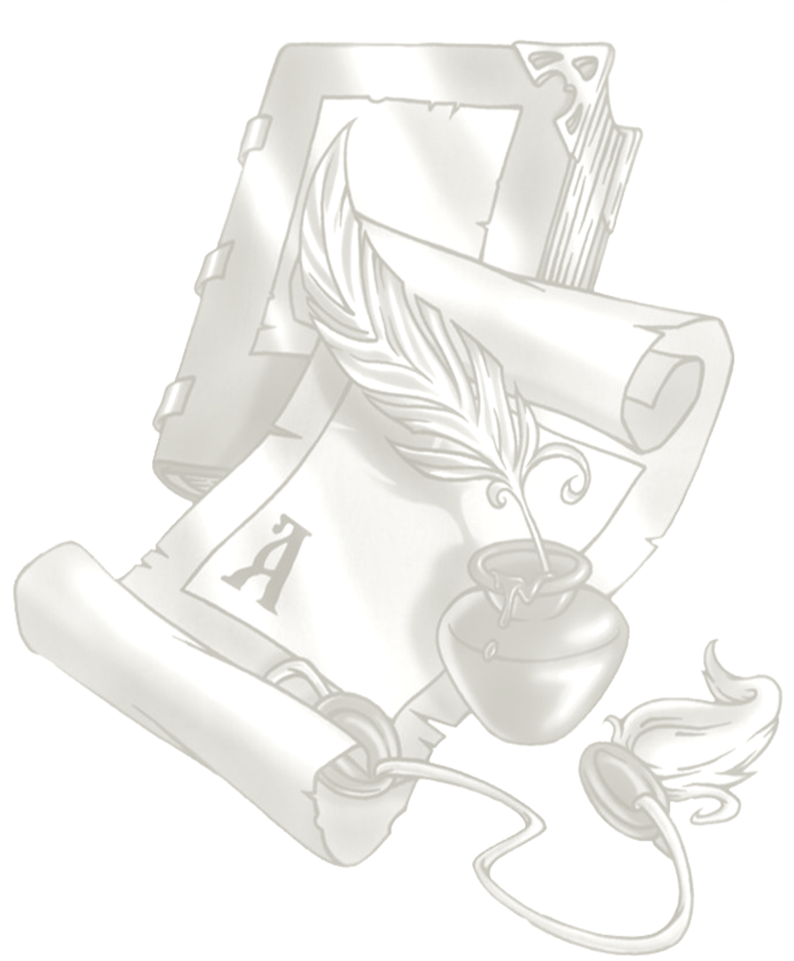 Органы самоуправления создаются для проведения конкретного дела. Как только оно заканчивается, подводим итог, органы самоуправления считаются распущенными. На следующее дело вновь создаются органы самоуправления, в них входят другие участники.Восьмое, стремлюсь вовлечь в воспитательное пространство класса – семью. Во взаимодействии с родителями определила для себя следующие формы:ознакомление родителей с содержанием и методикой учебно  – воспитательного процесса (ежемесячно через классные собрания)психолого – педагогическое просвещение ( родительские всеобучи, консультации)вовлечение родителей в совместную с детьми деятельность(«День матери», игра «Зарничка», походы в лес)В своей работе использую как групповые, так и индивидуальные формы работы с семьей. Родители, в свою очередь, проявляют интерес и жизни класса.Девятое, формирую у детей ценность общности с другими людьми. Воспитание гражданина страны – одно из главных условий возрождения. Гражданин – это человек, любящий Родину, умеющий реализовать на изменения в обществе, защищать свое человеческое право. Важно воспитывать деятельного гражданина своей Родины, а не стороннего наблюдателя.Данное направление воспитательной работы я считаю наиболее актуальным, поэтому  в план воспитательной работы включила мероприятия, реализующие формирование гражданственности и патриотизма:Серия классных часов «Дни воинской славы»Акция «Забота» (Посильная помощь ветерану ВОВ)  Шефство над памятником.Оформление тематических альбомов к неделе «Музей и дети».Участие в игре «Зарничка», митинге и концерте к 9 мая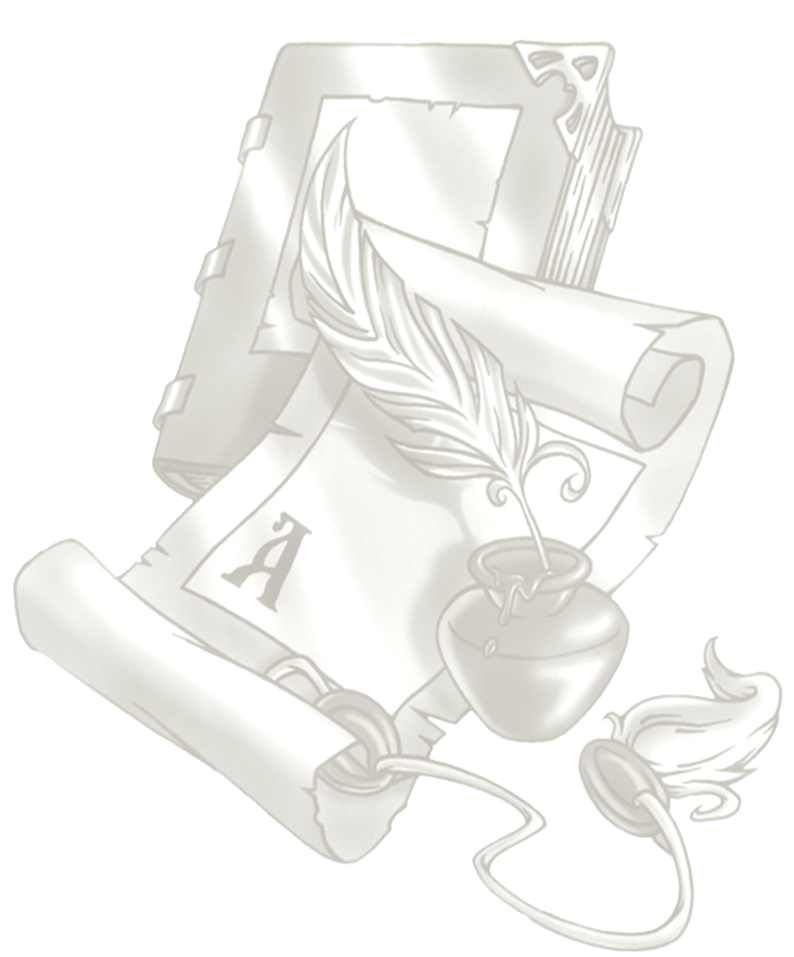 Проведение родительского собрания «Воспитание юного гражданина – патриота»Участие в подготовке и проведении Дня Матери, Дня Семьи.Кредо общества потребления выражено словами героини фильма «Унесенные ветром»: «Я пойду на все, но никогда больше не буду голодать.»В русской культуре тоже есть свое кредо, выраженное словами  А.С.Пушкина: «Я жить хочу, чтоб мыслить и страдать»Это формула достоинства и ответственности, ответственности духовной. Это цель воспитания   по-макаренковски. Это должно быть моей и нашей целью.